Maths Week with Mr. Dowling’s 2nd Class!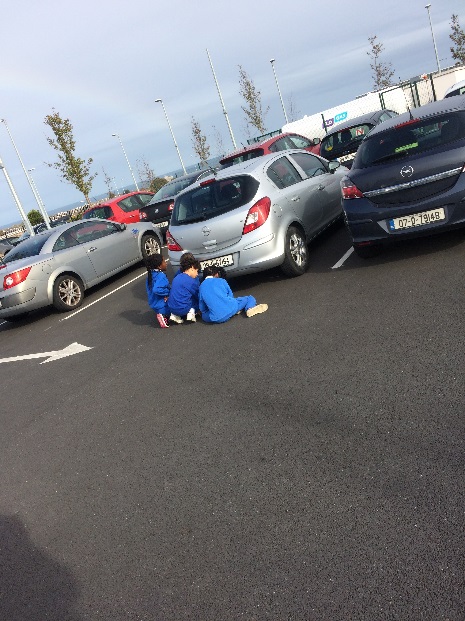 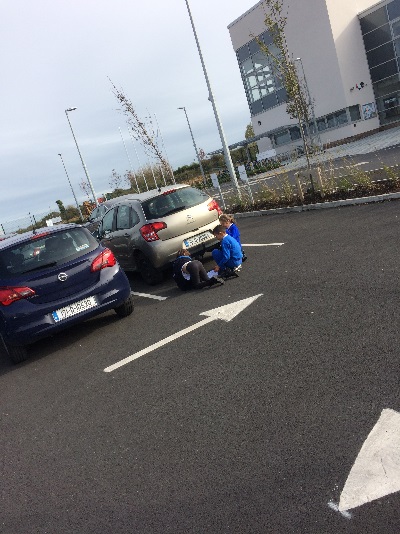 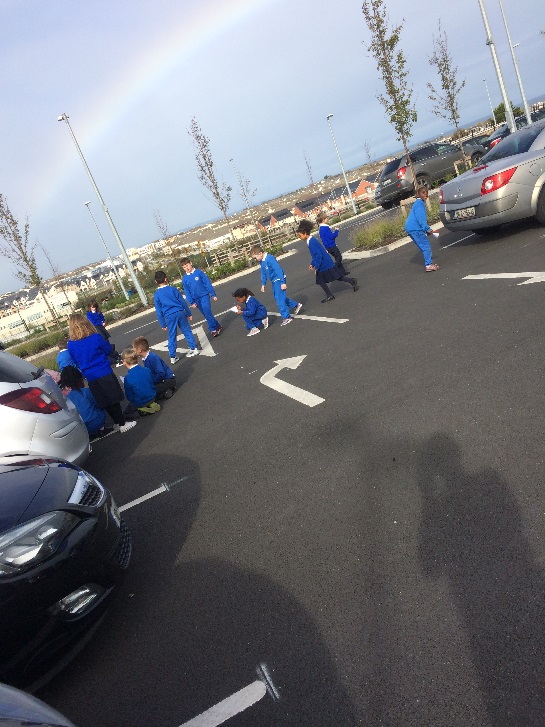 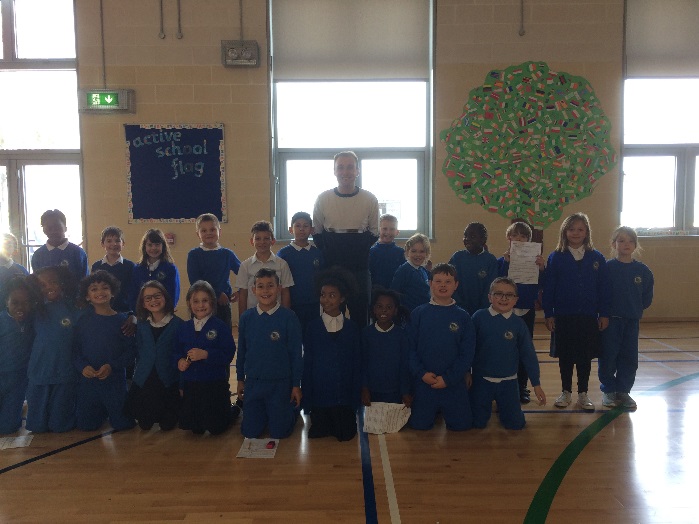 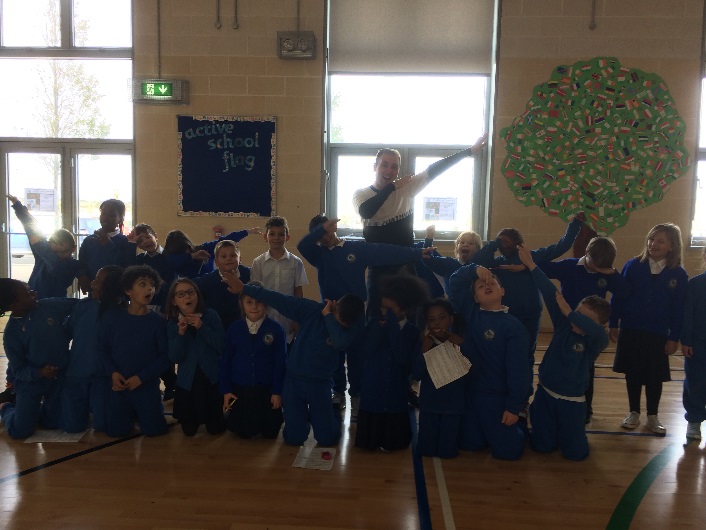 